Итоговая контрольная работа по музыке для учащихся I классаА. Звучат в записи последовательно три фрагмента. Дети должны обозначить порядок звучания цифрами –  1,2,3.Марш («Марш деревянных солдатиков» П. Чайковского)Песня («Скворушка прощается» Т. Попатенко) Танец («Вальс» П Чайковского из «Детского альбома») Б.  Звучат те же фрагменты в той же последовательности.  После каждого произведения учитель читает словесные определения, данные в тесте.Дети подчеркивают те,  которые, по их мнению, передают характер и настроение произведения В.  Вопрос к учащимся: «Какое из трех произведений понравилось больше всего?» Учащиеся подчеркивают нужную цифру (1,2,3). Г.  Вопрос  к учащимся: «Что тебе больше всего нравится делать на уроках музыки - петь, слушать музыку, танцевать, маршировать?» Учащиеся подчеркивают выбранные  ими виды деятельностиИтоговая контрольная работа по музыке для учащихся II классаЗвучит «Попутная песня» М. Глинки.Вопрос 1: Какие чувства возникают у тебя при прослушивании этого сочинения?Вопрос 2. Что изображает эта музыка?Звучит «Весна» Г. Свиридова из музыкальных иллюстраций к повести А. Пушкина «Метель». Вопрос 3: Какое из стихотворений созвучно содержанию музыки? (читает учитель, дети подчеркивают слова — первое или второе):Юный лес, в зеленый дым одетый, Теплых гроз нетерпеливо ждет; Всё весны дыханием согрето, Всё кругом и любит и поет.                                А.К. ТолстойЕсть в осени первоначальной Короткая, но дивная пора — Весь день стоит как бы хрустальный, И лучезарны вечера.                                  Ф.И. ТютчевУчитель играет (или поет) первые такты главной темы 1-ой части Симфонии 1,  П.И.Чайковского Вопрос 4: Тема какого произведения «вырастает» из этих интонаций?  Вопрос  5: Назови полюбившихся тебе героев опер или балетов.Итоговая контрольная работа по музыке для учащихся III классаI. Звучит 1-я часть Симфонии № 3 («Героической») Л. Бетховена.Вопрос   I: Как называется это сочинение? Кто его сочинил? Вопрос   2: Каком образ создает композитор в этой музыке?  Нужное — подчеркни. Вопрос 3: Для чего в жизни человека нужна музыка героического характера? Ответ в свободной форме.Звучит песня «Аве, Мария» Ф. Шуберта.Вопрос  I: Как называется это сочинение? Кто его сочинил? Вопрос 2: К какому жанру можно отнести это сочинение? Нужное — подчеркни. Вопрос 3: Какие стихи созвучны этому музыкальному произведению (I или 2)? (Подчеркни слова — первое, второе.)I. Чистая дева, скорбящего мать,                         2. Ома идет, хвале внимая. Душу проникла твоя благодать,                            Благим покрытая смиреньем.Неба царица, не и блеске лучей —                       Как бы небесное виденьеВ тихом предстань сновидении ей!                        Собою па земле являя...                                             А. Фет                                                        ДантеВопрос 4: Какие средства выразительности создают образ этой музыки? Нужное — подчеркни.Задание 5: Запиши слова, которые передают твое отношение к этой музыке?Звучит «Мелодия» для скрипки и фортепиано П. Чайковского.Вопрос   1: Какой композитор сочинил эту музыку? Нужное — подчеркни. Вопрос 2: Какие инструменты исполняют это сочинение? Напиши их названия. Вопрос 3: Где может звучать эта музыка: в церкви, в концертном зале, в опере, на народном  празднике? Нужное — подчеркни.IV.  Как ты оцениваешь свои певческие умения и навыки? Нужное — подчеркни'.V.  Назови полюбившиеся тебе произведения, с которым ты познакомился на уроках музыки в III классе.Ответ в свободной форме.Учитель в квадрате (в правом углу теста) может отметить уровень развития певческой культуры: Отлично +  хорошо + —; удовлетворительно —. Желательно сопоставить самооценку учащегося и оценку учителя.Итоговая контрольная работа  по музыке для учащихся IV класса1.  Звучит финал Сонаты № 8 («Патетическая») Л. Бетховена.Вопросы и задания: а) напиши название произведения, фамилию композитора его сочинившего; б) найди на доске первоначальную интонацию главной темы сочинения (поставь нужную цифру); в) в какой форме написано это сочинение: трехчастная, вариации, рондо? (Нужное — подчеркни.)2.   Звучат в записи два фрагмента: С.Прокофьев «Мертвое поле» и Вокализ С. Рахманинова.Вопросы и задания: а) напиши названия произведений, фамилию композитора; б) в чем сходство между ними, в чем — различие?3.  Звучит джазовая импровизация «К Жако» Дж. Рейнхардта.Вопрос: а) к какой музыке — «серьезной» или «легкой» можно отнести это произведение? (Нужное — подчеркни.)  Объясни свой выбор.4.  Назови известных тебе певцов-исполнителей, которые аккомпанируют себе на гитаре.5.  Назови полюбившиеся тебе песни из программы по музыке для IV класса.6.  К какому знакомому тебе музыкальному произведению относятся эти слова (учитель читает): «Эта гениальная музыка превосходно звучит не только в оперном театре, но и в концертном зале, включенная в программу наряду с другими симфоническими произведениями. Она и в таком исполнении будет восхищать нас и необыкновенной красотой своих мелодии, сердечных и распевных, как русская песня, и великолепно  нарисованной   композитором   картиной  того,   как,  словно  борясь  с  уходящей ночью, рождается новый день. Нас будет в этой музыке восхищать непрерывное нарастание света от почти полной темноты до пусть не слишком еще яркого, но несущего с собой  радость и  надежды солнечного сияния. Мы отдадим должное и чуткости композитора, с которой он добавил к своей музыке две очень точные изобразительные подробности, мастерски уточняющие всю нарисованную им картину этого рассвета: сперва коротенькие, пронзительные фразы гобоя и трубы, очень похожие на утреннюю перекличку петухов, и тяжелые удары церковного колокола, возвещающие о начале раннего утреннего богослужения».Вопросы:а)   Как называется это сочинение? б)   Кто его сочинил? в)   Какой принцип развития использует композитор?7. Назови полюбившиеся тебе музыкальные произведения из программы по музыке для IV класса.Итоговая контрольная работа  по музыке для учащихся V класса 				         ЗАКРЫТЫЕ ЗАДАНИЯ				 ОТКРЫТЫЕ ЗАДАНИЯВыполни задания на чистом листе. Пиши кратко и логично.СПИСОК ИСПОЛЬЗУЕМЫХ МУЗЫКАЛЬНЫХ ПРОИЗВЕДЕНИЙ.А.Варламов «Горные вершины»  (з.1). П.Чайковский «Ноябрь»  (з.2) Г.Свиридов «Пасха» (з.3).И.Томито «Лунный свет»  (з.6).Л.Бетховен «Симфония № 3»  Темы 2 части  (з.9).И.С.Бах. Органная прелюдия соль минор  (з.10).В.А.Моцарт «Реквием» (з. 11)Н.А.Римский-Корсаков Песня индийского гостя  «Садко» (з.13).Э.Григ «Песня Сольвейг»  (з.14).КОДЫ ОТВЕТОВ ЗАКРЫТЫХ ЗАДАНИЙ.Итоговая контрольная работа  по музыке для учащихся VI классаЗАКРЫТЫЕ ЗАДАНИЯОТКРЫТЫЕ ЗАДАНИЯВыполни задания на чистом листе. Пиши кратко и логично.СПИСОК ИСПОЛЬЗУЕМЫХ МУЗЫКАЛЬНЫХ ПРОИЗВЕДЕНИЙ.Русская народная песня «Матушка» (з.1).В.Кикта. Фрески Софии Киевской. Борьба ряженых. (з.2).Романс «Я вас любил» (з.4).Ф.Шопен. Ноктюрн фа минор. (з.7).И.С.Бах. Токката и фуга ре минор (з.8).А.С.Даргомыжский. Вариации на тему русской народной песни «Вниз по матушке по Волге» (з.10).Ф.Шуберт «Лесной царь» (з.11).С.С.Прокофьев. Опера «Повесть о настоящем человеке», песня Клавдии (сцена из картины 5) (з.13).Русская народная песня«Матушка» (з.14).П.И.Чайковский. Сентиментальный вальс (з.15).А.В.Скрябин. Этюд №12 «Революционный», соч.8 (з.16).Романс «Гори, гори моя звезда»  (з.18). Шуберт «Лесной царь» (з.20). Шуберт «Лебединая песня» серенада  (з.21).КОДЫ ОТВЕТОВ ЗАКРЫТЫХ ЗАДАНИЙ.1 вариантИтоговая контрольная работа  по музыке для учащихся VII классаЗАКРЫТЫЕ ЗАДАНИЯОТКРЫТЫЕ ЗАДАНИЯВыполни задания на чистом листе. Пиши кратко и логично.СПИСОК ИСПОЛЬЗУЕМЫХ МУЗЫКАЛЬНЫХ ПРОИЗВЕДЕНИЙ.Песняры    Косил Ясь Конюшину  (з.1).Й.Гайдн Симфония № 103  (з.2).С.В.Рахманинов. «Островок» (з.3).Л.Бетховен. Увертюра «Эгмонт» (з.6).Ф.Шопен. Вальс ля минор, №7 (з.7).М.Равель. «Болеро» (з.8).Ф.Шопен. Вальс «Минутка» (з.10).Д.Д.Шостакович. Симфония №7, 1часть, эпизод нашествия (з.13).Л.Бетховен. Песня Клерхен (з.14).Ф.Шуберт. «Лесной царь» (з.15).С.В.Рахманинов. «Весенние воды» (з.16).И.С.Бах. Органная фуга соль минор (з.20).Видеофрагменты:1.Н.А.Римский-Корсаков. Опера «Садко». Ария Садко «Заиграйте, мои гусельки» (з.21, 1вариант).2.С.С.Прокофьев. Отрывок из музыки к кинофильму «Александр Невский», хор «Вставайте, люди русские» (з.21, 2вариант).КОДЫ ОТВЕТОВ ЗАКРЫТЫХ ЗАДАНИЙ.№Содержание заданияВарианты ответов1Определите тип музыкиА.композиторскаяБ.народнаяВ.композиторская в народном духе2Определите музыкальный жанрА.вокальное произведениеБ.инструментальная пьесаВ.симфоническая3Определите тип хораА.детскийБ.женскийВ.мужскойГ.смешанный4Произведение, предназначенное для пения без словА.вокализБ.романсВ.хор5Жанр, не относящийся к вокальным произведениямА.романсБ.кантатаВ.симфонияГ.песня6Определите характер музыкиА.грознаяБ.взволнованнаяВ.радостнаяГ.спокойная7К какой группе инструментов относится флейтаА.ударныйБ. струнно-щипковыйВ. струнно-смычковыйГ.деревянно-духовой8Автор произведения, положенного в основу мюзикла Э.Л.Уэббера «Кошки»А. Н.КукольникБ. С.А.ЕсенинВ. Т.Элиот9К какому музыкальному жанру относится этот фрагмент?А.вокальныйБ.инструментальныйВ.симфонический10Определите вид инструментаА.струнно-смычковыйБ.клавишно-духовойВ.деревянно-духовой11Определите композитораА. Л.БетховенБ. В.МоцартВ. В.Гаврилин12Литературная основа оперы или балетаА.либреттоБ.сценарийВ.пересказ13Определите тембр голосаА.басБ.тенорВ.сопрано14Сольный номер из оперы, характеризующий герояА.антрактБ.арияВ.ансамбль15Ансамбль из 4-х музыкантовА.квартетБ.солоВ.оркестр16Песня на водеА.мелодияБ.серенадаВ.баркарола17Назовите имя великого русского композитора, основоположника русской классической музыки и три его произведения.18Назовите название рассказа В.Астафьева, где главным героем является композитор.19Назовите автора и перечисли части сюиты «Пер Гюнт».20Что ты знаешь о импрессионизме в музыке и живописи?21Назовите композитора и произведение, написанное на стихи автора этих строк:«Снег идет, снег идет,Снег идет, снег идет.К белым звездочкам в буранеТянутся цветы гераниЗа оконный переплёт»22Назовите 4-х зарубежных композиторов.№12345678910111213141516ответАБААВГГВВББАББАВ№Содержание заданияВарианты ответов1Определите вид музыкиА.композиторскаяБ.народнаяВ.композиторская в народном духе2Определите музыкальный жанрА.вокальное произведениеБ.инструментальная пьесаВ.симфоническая музыка3Выбери инструмент деревянно-духовой группы симфонического оркестраА.арфаБ.гобойВ.валторнаГ.контрабасД.свирель4Определи тембр голосаА.басБ.тенорВ.сопрано5Музыкальное произведение для голоса без словА.арияБ.вокализВ.романс6Что означает в переводе слово «рондо»?А.кругБ.бегВ.соревнование7Определи композитораА. БетховенБ. ШопенВ. Чайковский8Определи исполнителяА.оркестр народных инструментовБ.органВ.симфонический оркестр9Творчество какого композитора отражает девиз: «Через борьбу – к победе!»А.БетховенБ.ШопенВ.Чайковский10Определи форму произведенияА.вариацииБ.рондоВ.куплетная11Определи композитораА.БетховенБ.МоцартФ.Шуберт12Произведение для симфонического оркестра и солирующего инструментаА.концертБ.симфонияВ.сюита13Какому виду музыки относится данный фрагмент?А.композиторскаяБ.композиторская в народном духеВ.народная14Выбери слово, передающее интонации матушкиА.беззаботныеБ.взволнованныеВ.успокаивающие15Определи тип музыкиА.песенно-танцевальныйБ.танцевально-маршевыйВ.маршево-песенный16Определи характер музыкиА.безмятежный, спокойныйБ.бурный, взволнованныйВ.печальный, задумчивый17Назови композитора, у которого любимым инструментом был орган18Назови жанр произведения и приведи 3 примера произведений этого жанра19Назови 5 известных тебе произведений Петра Ильича Чайковского20Определи композитора по стилю21Определи автора, название, жанр произведения 22Назови 3 произведения Сергея Сергеевича Прокофьева№12345678910111213141516ответБВБАБАББААААБВАБ№Содержание заданияВарианты ответов1Определите вид музыкиА.композиторскаяБ.народнаяВ.композиторская в народном духе2Определите музыкальный жанрА.вокальное произведениеБ.инструментальная пьесаВ.симфоническое произведение3Определите тембр голосаА.баритонБ.басВ.тенор4Назовите инструмент, не входящий в состав симфонического оркестраА.арфаБ.валторнаВ.колоколаГ.саксофон5Музыкальное произведение свободной формы из нескольких контрастных частей, основанное на народных мотивахА.вокализБ.рапсодияВ.увертюра6Выберите образ, соответствующий музыкеА.образ борьбыБ.образ воспоминанияВ.образ нежности7Определите композитораА. Ф.ШопенБ. И.ШтраусВ. П.И.Чайковский8Что главное в этой музыке?А.динамикаБ.ритмВ.тембр9Назовите главный жанр в творчестве Ф.ШубертаА.балетБ.песняВ.опера10Определите форму музыкального произведенияА.вариацииБ.одночастнаяВ.трёхчастная11По ритмическому рисунку определите «Болеро» М.Равеля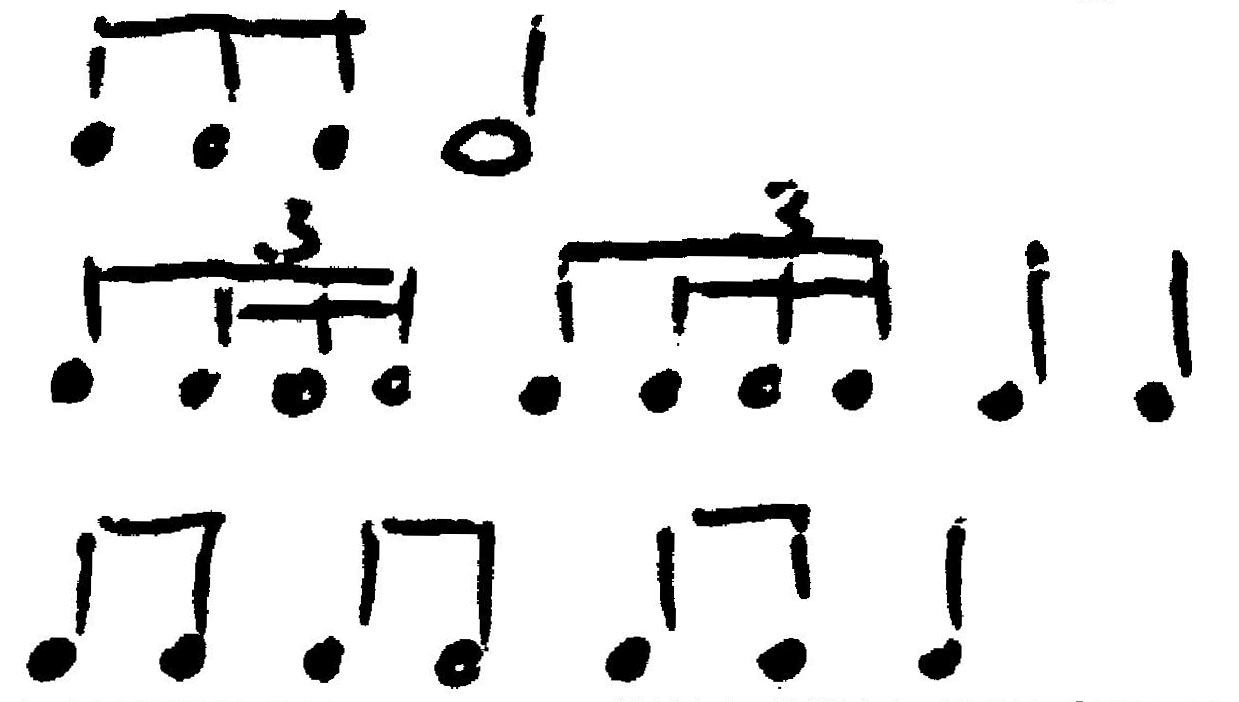 А.Б.В.12Оркестровое вступление к опере, балету, музыкальному спектаклюА.балладаБ.серенадаВ.увертюра13Определите музыкальный жанрА.вокальная музыкаБ.инструментальная музыкаВ.симфоническая музыка14Выделите слово, передающее характер интонации героиниА.грустныеБ.призывныеВ.нежные15Что изображает музыкаА.пение птицБ.шум моряВ.скачка коня16Определите характер музыкиА.безмятежный, спокойныйБ.радостный, восторженныйВ.трагический, взволнованный17Назовите композитора, на творчество которого оказала влияние Великая французская революция.18Продолжи список фортепьянных жанров, в которых работал Ф.Шопен: баллада, мазурка…19Назови 5 известных тебе симфоний.20Определите композитора по стилю.21Определите автора, название, тембр голоса главного героя и инструмент, на котором он играет.22Назовите 3-х композиторов, которые были выдающимися пианистами.№12345678910111213141516ответВВВГБААББВБВВБВБ